Integers, Powers and Roots (H)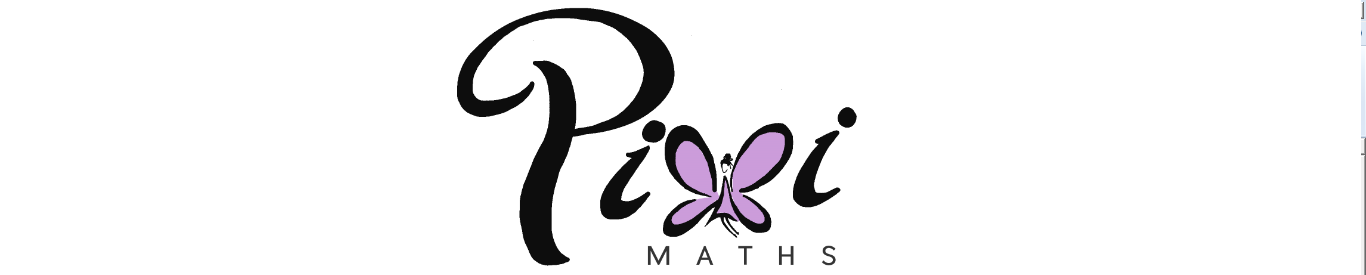 Pre-Intervention AssessmentName:	_______________________________Class:	_______________________________Date:	_______________________________1.	Work out(i)	4º				(ii)	4-2			(iii)	163/2_______________		_______________	_______________2.	(a)	Write 40 000 000 in standard form.__________________________ (b)	Write 3 x 10–5 as an ordinary number.__________________________3.	Work out the value of 		3 x 10–5 x 40 000 000		Give your answer in standard form.__________________________4.	Write √72 in the form k√2 , where k is an integer.__________________________5.	Expand and simplify (√3 - √2)(√3 + √2) __________________________6.	Rationalise the denominator of 	_3_							√6	__________________________[Glue here]QuestionObjectiveRAG  1Apply laws of indices 2Write numbers in standard form 3Calculate in standard form 4Simplify surds 5Expand brackets involving surds6Rationalise denominators 